DUE TO POPULAR DEMAND NEIL YOUNG ISSUES SECOND RUN OF MAMMOTH DELUXE EDITION BOX SETS OF ARCHIVES VOL. II: 1972-1976New Retail Edition Will Accompany Second Run, To Released March 5, 2021 and Available for Pre-Order Now10-CD Box Sets Cover a Wildly Productive Era of Young’s Legendary Career Featuring 131 Tracks—12 Previously Unreleased Songs, 49 New Versions of Classics—and Much More 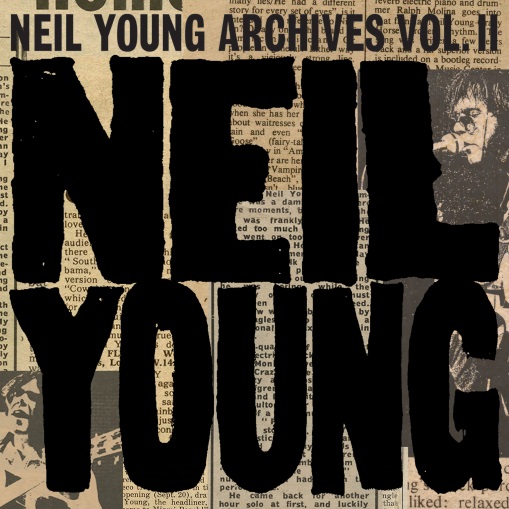 November 13, 2020 (Los Angeles, CA) — After the initial run sold out in less than 24 hours, NEIL YOUNG is releasing an additional batch of his monumental Archives Volume II: 1972-1976 deluxe edition box set, available exclusively via The Greedy Hand Store at Neil Young Archives (NYA). In tandem, Young is also announcing a retail edition of the set, available at both standard music retail outlets and via The Greedy Hand Store. Both releases are now available for pre-order and will be physically released on March 5, 2021. Those who pre-order these newly announced sets through The Greedy Hand Store (NYA) will have instant access to hi-res 192/24 digital downloads of four Instant Grat tracks (“Come Along And Say You Will,” “Homefires,” “Powderfinger”) and a 1973 live recording of “The Losing End.” Both editions includes free hi-res digital audio downloads from the Xstream© store at Neil Young Archives (NYA) on the March 5 release date when purchased through The Greedy Hand Store.All who have already pre-ordered the first run of the Deluxe edition will receive the entire digital collection on November 20, the same day the first run is released.Archives Volume II: 1972-1976 focuses on a feverishly productive era of Young’s career when he was often accompanied by Crazy Horse. During that era, Young released some of his most visceral and stormy albums, including Time Fades Away, On the Beach, Tonight’s the Night, Zuma, and Long May You Run. The critically acclaimed Homegrown, finally released in June, is also part of this legacy. The new box set is the second installment in the definitive, comprehensive, chronological survey of Young’s legendary body of work.Both editions of Archives Volume II: 1972-1976 contain 10 CDs with 131 tracks, including 12 songs never before released in any form and 49 unreleased versions of Young’s classics. They include studio and live recordings, both solo and with Crazy Horse (Odeon Budokan), The Stray Gators (Tuscaloosa), the Santa Monica Flyers (Roxy: Tonight's the Night Live), Crosby, Stills, Nash and Young, and The Stills Young Band. The deluxe edition comes in a towering vertical box and includes a 252-page hardbound book with hundreds of previously unseen photographs, additional archival materials, a partial tape database, a detailed description of the music, a fold-out timeline of the period. The box also includes an oversized Archives poster. Purchasers of the deluxe box will also receive a 1 year subscription to NYA.The retail edition of Archives Vol II: 1972-1976 includes the same 10 CDs as in the deluxe edition, the same oversized Archives poster, and a 24-page booklet (replacing the book). This edition is packaged in a cube-shaped slip-case box—smaller than the deluxe edition box.Archives Volume II: 1972-1976 brings fans extensive documentation of a time in Young’s career that saw his music take heavier turns in both tone and subject matter. The LPs he crafted during this time, including the haunting “Ditch Trilogy”—Time Fades Away, On the Beach, and Tonight’s the Night—are dense with a darkness and wildness also reflected in Young’s electrifying live shows of the era. Previously, 2009’s Archives Volume I: 1963-1972 offered an unprecedented deep-dive into Young’s early work, illuminating the road he traveled with The Squires and Buffalo Springfield, and exploring iconic albums like Harvest. Archives Volume II: 1972-1976 will be available digitally through the Xstream© Store at Neil Young Archives and all major DSPs on March 5.  Labeled “a revolution in fandom” by The Guardian, NYA was the first totally immersive fan-experience website and remains the only portal for all things Neil Young. Only at NYA can you find Young’s music in the highest possible digital audio resolution alongside a seemingly infinite store of archival files. It’s also the home of Young’s virtual daily newspaper, The Times Contrarian, and The Hearse Theater, where you can watch rare footage and stream live shows. NYA is a fittingly sprawling repository for Young; few artists—perhaps none—have explored such a vast spectrum of sounds and styles over more than half a century.Archives Volume II: 1972-1976 track listing:* = previously unreleased song** = new unreleased versionDisc 1 (1972-1973)Everybody’s AloneLetter From ‘Nam *Monday Morning **The Bridge **Time Fades Away **Come Along and Say You Will *Goodbye Christians on the Shore *Last Trip to TulsaThe Loner **Sweet Joni *Yonder Stands the SinnerL.A. (Story)L.A. **Human Highway **Disc 2 (1973)TuscaloosaHere We Are in the YearsAfter the Gold RushOut on the WeekendHarvestOld ManHeart of GoldTime Fades AwayLookout JoeNew MamaAlabamaDon’t Be DeniedDisc 3 (1973)Tonight’s the NightSpeakin’ Out Jam **Everybody’s Alone **Tired EyesTonight’s the NightMellow My MindWorld on a StringSpeakin’ OutRaised on Robbery (Joni Mitchell song) *Roll Another NumberNew MamaAlbuquerqueTonight’s the Night Part IIDisc 4 (1973)Roxy: Tonight’s the Night LiveTonight’s the NightMellow My MindWorld on a StringSpeakin’ OutAlbuquerqueNew MamaRoll Another NumberTired EyesTonight’s the Night Part IIWalk OnThe Losing End **Disc 5 (1974)Walk OnWinterlongWalk OnBad Fog of Loneliness  **Borrowed TuneTraces **For the TurnstilesAmbulance BluesMotion PicturesOn the BeachRevolution BluesVampire BluesGreensleeves *Disc 6 (1974)The Old HomesteadLove/Art Blues **Through My Sails **Homefires *Pardon My Heart **Hawaiian Sunrise **LA Girls and Ocean Boys *Pushed It Over the End **On the Beach **Vacancy **One More Sign **Frozen Man *Give Me Strength **Bad News Comes to Town **Changing Highways **Love/Art Blues **The Old HomesteadDaughters *Deep Forbidden LakeLove/Art Blues **Disc 7 (1974)HomegrownSeparate WaysTryMexicoLove Is a RoseHomegrownFloridaKansasWe Don’t Smoke It No MoreWhite LineVacancyLittle WingStar of BethlehemDisc 8 (1975)DumeRide My Llama **Cortez the KillerDon’t Cry No TearsBorn to Run *Barstool BluesDanger BirdStupid GirlKansas **Powderfinger **Hawaii **Drive BackLookin’ for a LovePardon My HeartToo Far Gone **Pocahontas **No One Seems to Know **Disc 9 (1976)Look Out for My LoveLike a HurricaneLotta LoveLookin’ for a LoveSeparate Ways **Let It Shine **Long May You RunFontainebleauTraces **Mellow My Mind **Midnight on the Bay **Stringman **Mediterranean *Ocean Girl **Midnight on the Bay **Human Highway **Disc 10 (1976)Odeon BudokanThe Old Laughing Lady **After the Gold Rush **Too Far Gone **Old Man **Stringman **Don’t Cry No Tears **Cowgirl in the Sand **Lotta Love **Drive Back **Cortez the Killer **# # #For further information, contact Rick Gershon at Warner Records:Rick.Gershon@warnerrecords.comOfficial Site/NYA: neilyoungarchives.comPress materials:https://press.warnerrecords.com/neilyoung/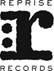 